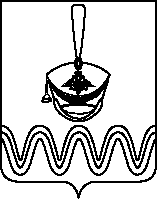 Р Е Ш Е Н И ЕСОВЕТА БОРОДИНСКОГО СЕЛЬСКОГО ПОСЕЛЕНИЯПРИМОРСКО-АХТАРСКОГО РАЙОНАЧЕТВЕРТОГО СОЗЫВАот 06.06.2022 г.                                                                                                    № 128станица БородинскаяО досрочном прекращении полномочий главы Бородинского сельского поселения Приморско-Ахтарского района Анастас Олеси ГеннадьевныРассмотрев заявление главы Бородинского сельского поселения Приморско-Ахтарского района Анастас Олеси Геннадьевны от 03 июня 2022 года об отставке по собственному желанию, в соответствии с Федеральным законом от 06 октября 2003 года № 131-ФЗ «Об общих принципах организации местного самоуправления в Российской Федерации», пунктом 2 части 1 статьи 32 Устава Бородинского сельского поселения Приморско-Ахтарского района, Совет Бородинского сельского поселения Приморско-Ахтарского района, решил:1. Принять отставку по собственному желанию главы муниципального образования Приморско-Ахтарский район главы Бородинского сельского поселения Приморско-Ахтарского района Анастас Олеси Геннадьевны и досрочно прекратить ее полномочия 17 июня 2022 года.2. Официально опубликовать настоящее решение в периодическом печатном издании – газете «Ахтарский телевизионный вестник» и разместить на официальном сайте администрации Бородинского сельского поселения Приморско-Ахтарского района в сети Интернет.3.Настоящее решение вступает в силу после его официального опубликования.Глава Бородинского сельского поселенияПриморско-Ахтарского района                                                                                    О.Г.Анастас